This addendum is added to and is to be considered part of the subject contract.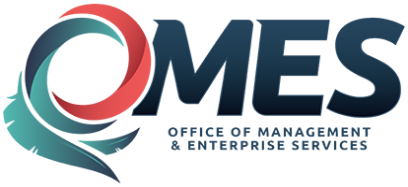 State of OklahomaStatewide Contract AddendumStatewide Contract #:SW1053MSW1053MSW1053MSW1053MPeopleSoft Contract ID:4372437243724372Contract Title:Public Safety Communications EquipmentPublic Safety Communications EquipmentPublic Safety Communications EquipmentPublic Safety Communications EquipmentContract Issuance Date:09/23/201509/23/201509/23/201509/23/2015Contract Supplier:Motorola SolutionsMotorola SolutionsMotorola SolutionsMotorola Solutions                  Addendum #             Addendum Date:06/29/201706/29/201706/29/201706/29/2017OMES Point of Contact:OMES Point of Contact:        Contracting Officer:Marc BrownMarc BrownMarc BrownMarc BrownPhone Number:405-521-3381405-521-3381405-521-3381405-521-3381E-mail address:Marc.brown@omes.ok.govMarc.brown@omes.ok.govMarc.brown@omes.ok.govMarc.brown@omes.ok.govAddendum Information:Addendum #3 issued to renew contract with MotorolaContract Period: 07/01/2017—06/30/2018Agreement Period: 09/23/2015—06/30/2020